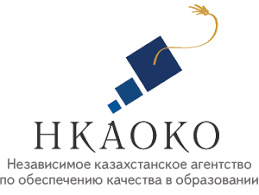 Итоги  национального рейтинга образовательных программ НКАОКО  2017-2018 учебный годПо результатам национального рейтинга образовательных программ 2017-2018 учебного года, проводимым  Независимым казахстанским агентством по обеспечению качества в образовании (НКАОКО) 77 специальностей  ЮКГУ им.М.Ауэзова  вошли  в тройку лучших по стране. Лидерами рейтинга стали   25 специальностей  бакалавриата  и                            8 специальностей магистратуры:             Призовые 2 места заняли  13  специальностей   бакалавриата и  6 специальностей  магистратуры.Призовые  3 места заняли  14 специальностей  бакалавриата и  11 специальностей магистратуры.	4-9  место             Желаем всему коллективу  достижения новых высот и успешной реализации намеченных целей!Подробные результаты ранжирования представлены на официальном сайте НКАОКО http://nkaoko.kz/№ШифрНаименование специальностиМесто15В010100Дошкольное обучение и воспитание125В010400 Начальная военная подготовка135В010500  Дефектология145В010700  Изобразительное искусство и черчение155В010800 Физическая культура и спорт165В011000 Физика175В011200Химия185В011300 Биология195В011600 География1105В012000 Профессиональное обучение1115В040600Режиссура1125В040900Хореография1135В041300Живопись1145В041700Декоративное искусство1155В070800Нефтегазовое дело1165В072000Химическая технология неорганических веществ1175В072100Химическая технология органических веществ1185В072400 Технологические машины и оборудование 1195В073000Производство строительных материалов, изделий и конструкций1205В073100Безопасность жизнедеятельности и защита окружающей среды1215В073300Технология и проектирование текстильных материалов1225В075300Химическая технология тугоплавких, неметаллических и силикатных материалов1235В080600Аграрная техника и технология1245В090400Социально-культурный  сервис1255В090600Культурно-досуговая работа1266М072000Химическая технология неорганических веществ1276М075300Химическая технология тугоплавких неметаллических и силикатных материалов1286М073100Безопасность жизнедеятельности и защита окружающей среды1296М090600Культурно-досуговая работа1306М072100Химическая технология органических веществ1316М073300Технология и проектирование текстильных материалов1326М072400Технологические машины и оборудование 1336M052000Деловое администрирование1№ШифрНаименование специальностиМесто15В010300 Педагогика и психология225В010600  Музыкальное образование235В011100Информатика245В041900Музейное дело и охрана памятников255В070900Металлургия265В071200Машиностроение275В072600 Технология и конструирование изделий легкой промышленности285В072800 Технология перерабатывающих производств295В072900Строительство2105В080800Почвоведение и агрохимия2115В090700Кадастр2125В120100 Ветмедицина2135В091000Библиотечное дело2146М072900Строительство2156М011200Химия 2166М090500Социальная работа2176М070800Нефтегазовое дело2186М072600Технология и конструирование изделий легкой промышленности2196M073900Нефтехимия2№ШифрНаименование специальностиМесто15В010200  Педагогика и методика начального обучения325В010900  Математика335В011800Русский язык и литература345В042000  Архитектура 355В051100 Маркетинг365В060400Физика375В060700Биология385В070200 Автоматизация и управление395В071300Транспорт, транспортная техника и технологии3105В072700 Технология продовольственных продуктов3115В080100Агрономия3125В080500Водные ресурсы и водопользование3135В090100Организация перевозок, движения и эксплуатация транспорта3145В090500Социальная работа3156М072800Технология перерабатывающих производств3166М060200Информатика 3176М060700Биология3186М071800Электроэнергетика3196М010300Педагогика и психология 3206М011100Информатика 3216М060100Математика 3226М060800Экология3236М070900Металлургия3246М071200Машиностроение3256М073000Производство строительных материалов, изделий и конструкций3№ШифрНаименование специальностиМесто15В020200Международные отношения425В060100Математика435В060600  Химия445В060800Экология455В070500Математическое и компьютерное моделирование465В071700  Теплоэнергетика476М050700Менеджмент486М060900География496М071300Транспорт, транспортная техника и технологии4105В021000Иностранная филология5115В020700  Переводческое дело5125В042100 Дизайн5135В070400Вычислительная техника и программное обеспечение5145В080200  Технология производства продуктов животноводства5156М073200Стандартизация  и сертификация5165В050600Экономика6175В060200Информатика6185В070100 Биотехнология6195В071800 Электроэнергетика6205В073200 Стандартизация и сертификация6215В090200 Туризм6226М050900Финансы6236М070100Биотехнология6246М070300Информационные системы6256М070400Вычислительная техника и программное обеспечение6265В030100  Юриспруденция7275В011700  Казахский язык и литература8285В050800Учет и аудит8295В070300Информационные системы8305В011900 Иностранный язык: два иностранных языка9315В050900Финансы9326М050600Экономика9